В связи с производственной необходимостью, в целях приведения в соответствие с действующим законодательством ПРИКАЗЫВАЮ:1. Внести в приложение к приказу Агентства лесного хозяйства и охраны животного мира Камчатского края от 14.03.2012 № 174-пр «Об утверждении административного регламента предоставления Агентством лесного хозяйства и охраны животного мира Камчатского края государственной услуги по выдаче и аннулированию охотничьего билета единого федерального образца» следующие изменения:1) в разделе 1:а) абзац 4 пункта 1.3.2 изложить в следующей редакции:«- по электронной почте»;б) в подпункте 1) пункта 1.3.3. слова «и (или) в виде блок-схем» исключить;в) в подпункте 3) пункта 1.3.3. слова «блок-схем» исключить; 2) в разделе 2:а) часть 2.5. изложить в следующей редакции:  «2.5. Перечень нормативных правовых актов, регулирующих предоставление государственной услуги размещен на официальном сайте Агентства, на портале государственных и муниципальных услуг (функций) Камчатского края и на Едином портале государственных и муниципальных услуг (функций).»;3) в разделе 3:а) абзац десятый части 3.1. признать утратившим силу;б) пункт 3.11.1. признать утратившей силу;в) дополнить частями 3.12 – 3.12.3 следующего содержания:«3.12. Порядок исправления допущенных опечаток и ошибок в выданных в результате предоставления государственной услуги документах.3.12.1. В целях исправления допущенных опечаток и ошибок в выданных в результате предоставления государственной услуги документах заявитель направляет в Агентство заявление, в котором указывает допущенные опечатки и ошибки в выданных в документах, являющихся результатом предоставления государственной услуги.3.12.2. Заявление в течение 1 рабочего дня со дня его регистрации визируется руководителем Агентства и направляется начальнику отдела.Начальник отдела в день поступления к нему заявления визирует его и направляет специалисту, ответственному за предоставление государственной услуги.3.12.3. Специалист, ответственный за предоставление государственной услуги, в течение 5 рабочих дней рассматривает заявление, устанавливает наличие опечатки (ошибки), оформляет на имя заявителя охотничий билет с исправленными опечатками (ошибками) и выдает его заявителю, или направляет заявителю мотивированный отказ в оформлении охотничьего билета с исправленными опечатками (ошибками).»;4) часть 5.6. раздела 5 изложить в следующей редакции:«5.6. Жалоба может быть подана заявителем в электронной форме с использованием: 1) интернет приемной Агентства, расположенной по электронному адресу: https://www.kamgov.ru/agles/question/view?recipientId=666&govId=36;2) федеральной государственной информационной системы досудебного (внесудебного) обжалования.При подаче жалобы в электронной форме документы, указанные в части 5.5. настоящего раздела, могут быть представлены в форме электронных документов.Возможность подачи жалобы через федеральную государственную информационную систему досудебного (внесудебного) обжалования может быть реализована после регистрации и авторизации в государственной информационной системе «Единая система идентификации и аутентификации в инфраструктуре, обеспечивающей информационно-технологическое взаимодействие информационных систем, используемых для предоставления государственных и муниципальных услуг в электронной форме».»5) приложение 6 к административному регламенту предоставления Агентством лесного хозяйства и охраны животного мира Камчатского края государственной услуги по выдаче и аннулированию охотничьих билетов единого федерального образца, признать утратившим силу;2. Настоящий приказ вступает в силу через 10 дней после дня его официального опубликования.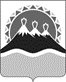 АГЕНТСТВО ЛЕСНОГО ХОЗЯЙСТВА И ОХРАНЫ ЖИВОТНОГО МИРА КАМЧАТСКОГО КРАЯПРИКАЗАГЕНТСТВО ЛЕСНОГО ХОЗЯЙСТВА И ОХРАНЫ ЖИВОТНОГО МИРА КАМЧАТСКОГО КРАЯПРИКАЗАГЕНТСТВО ЛЕСНОГО ХОЗЯЙСТВА И ОХРАНЫ ЖИВОТНОГО МИРА КАМЧАТСКОГО КРАЯПРИКАЗАГЕНТСТВО ЛЕСНОГО ХОЗЯЙСТВА И ОХРАНЫ ЖИВОТНОГО МИРА КАМЧАТСКОГО КРАЯПРИКАЗАГЕНТСТВО ЛЕСНОГО ХОЗЯЙСТВА И ОХРАНЫ ЖИВОТНОГО МИРА КАМЧАТСКОГО КРАЯПРИКАЗАГЕНТСТВО ЛЕСНОГО ХОЗЯЙСТВА И ОХРАНЫ ЖИВОТНОГО МИРА КАМЧАТСКОГО КРАЯПРИКАЗ№г. Петропавловск-Камчатскийг. Петропавловск-Камчатскийг. Петропавловск-Камчатскийг. Петропавловск-КамчатскийО внесении изменений в приложение к приказу Агентства лесного хозяйства и охраны животного мира Камчатского края от 14.03.2012 № 174-пр «Об утверждении административного регламента предоставления Агентством лесного хозяйства и охраны животного мира Камчатского края государственной услуги по выдаче и аннулированию охотничьего билета единого федерального образца»О внесении изменений в приложение к приказу Агентства лесного хозяйства и охраны животного мира Камчатского края от 14.03.2012 № 174-пр «Об утверждении административного регламента предоставления Агентством лесного хозяйства и охраны животного мира Камчатского края государственной услуги по выдаче и аннулированию охотничьего билета единого федерального образца»О внесении изменений в приложение к приказу Агентства лесного хозяйства и охраны животного мира Камчатского края от 14.03.2012 № 174-пр «Об утверждении административного регламента предоставления Агентством лесного хозяйства и охраны животного мира Камчатского края государственной услуги по выдаче и аннулированию охотничьего билета единого федерального образца»О внесении изменений в приложение к приказу Агентства лесного хозяйства и охраны животного мира Камчатского края от 14.03.2012 № 174-пр «Об утверждении административного регламента предоставления Агентством лесного хозяйства и охраны животного мира Камчатского края государственной услуги по выдаче и аннулированию охотничьего билета единого федерального образца»О внесении изменений в приложение к приказу Агентства лесного хозяйства и охраны животного мира Камчатского края от 14.03.2012 № 174-пр «Об утверждении административного регламента предоставления Агентством лесного хозяйства и охраны животного мира Камчатского края государственной услуги по выдаче и аннулированию охотничьего билета единого федерального образца»Руководитель АгентстваВ.Г. Горлов